Приложение.Информация о предлагаемых к сдаче в аренду объектах.Балансодержатель объекта (УНП 500086166, Государственное учреждение образования «Средняя школа №6 
г. Сморгони», г. Сморгонь ул. Бульвар Надежд 67, тел.4-16-77, государственная  форма собственности).Тел. Исполнителя 4-16-73Наименование объектаИнвентарный номер ЕГРНИилиреестровый номер ЕРГИМестоположениеобъектаХарактеристика объектаИнженерная и транспортная инфраструктураОбщая площадь, предлагаемая к сдаче в аренду (кв.м)Предполагаемое целевое использованиеСпособ сдачи в аренду (прямой договор аренды или путем проведения аукциона)Примечание (указывается: величина коэффициента от 0,5 до 3; информация о сдаче в почасовую аренду и др.)Фотография объектаКабинетинв.№-01000001, рег.№ 500086166 г. Сморгонь,ул. Бульвар Надежд,67Помещение на 3 этаже, высота 3 метра из кирпича. Пол – покрытие линолеум. Вместимость 37 человек. Центральное водоснабжение и отопление, центральная канализация.Есть75,1Оказание услуг населению, для проведения спортивных и культурно-массовых мероприятийПрямой договор арендыКоэффициент в зависимости от спроса на недвижимое имущество установлен  в размере 3,0 к базовой ставке.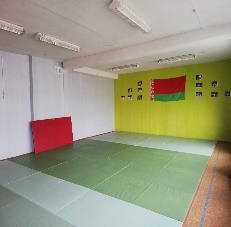 Согласованное решением Сморгонского районного исполнительного комитета № 848 от 22.10.2021 г..Согласованное решением Сморгонского районного исполнительного комитета № 848 от 22.10.2021 г..Согласованное решением Сморгонского районного исполнительного комитета № 848 от 22.10.2021 г..Согласованное решением Сморгонского районного исполнительного комитета № 848 от 22.10.2021 г..Согласованное решением Сморгонского районного исполнительного комитета № 848 от 22.10.2021 г..Согласованное решением Сморгонского районного исполнительного комитета № 848 от 22.10.2021 г..Согласованное решением Сморгонского районного исполнительного комитета № 848 от 22.10.2021 г..Согласованное решением Сморгонского районного исполнительного комитета № 848 от 22.10.2021 г..Согласованное решением Сморгонского районного исполнительного комитета № 848 от 22.10.2021 г..Согласованное решением Сморгонского районного исполнительного комитета № 848 от 22.10.2021 г..